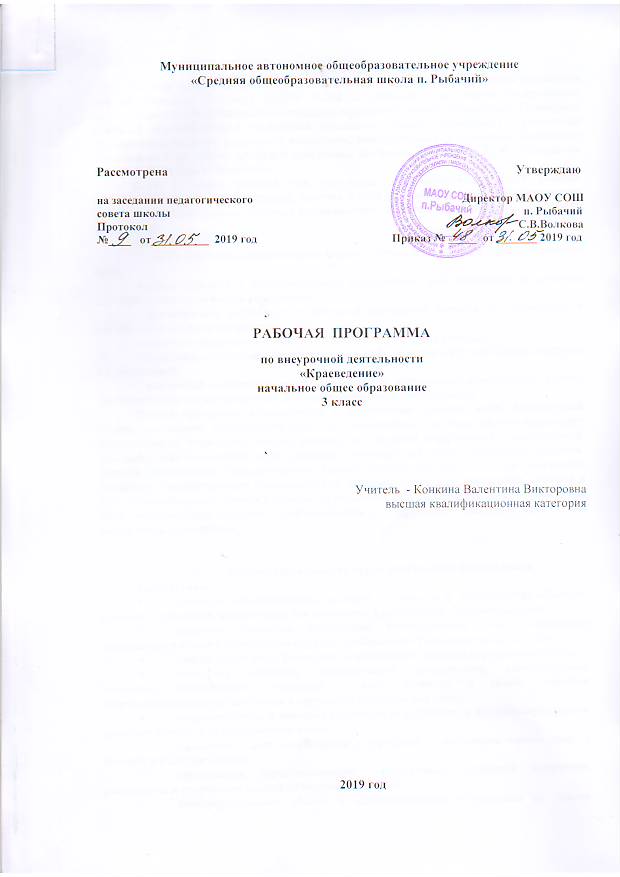 Пояснительная запискаРабочая программа по внеурочной деятельности курса «Краеведение» составлена для обучающихся 3 класса МАОУ СОШ п. Рыбачий  на основе Федерального осударственного образовательного стандарта начального общего образования, Примерной основной образовательной программы начального общего образования , концепции духовно-нравственного развития и воспитания, планируемыми результатами начального образования и на основе авторской программы авторской программы А. А.  Плешакова «Окружающий мир 1- 4 классы». Цель: создание условий для получения дополнительных знаний каждым обучающимся о природе, географии, истории и культуре родного края, способствующих развитию познавательного  интереса к краеведению, воспитанию социальной активности школьников.Задачи:- усвоить комплекс краеведческих знаний о природе, истории и культуре родного края; -создать условия в образовательном пространстве для проявления и развития ключевых компетентностей школьников; - сформировать потребность в активной жизненной позиции по сохранению и преобразованию родного края; - воспитать патриотизм и экологическую культуру юных граждан;- углубленное изучение родного края, дальнейшее развитие у школьников интереса к краеведению; - выявление одаренных детей, склонных к научно-исследовательской работе, предоставление им возможностей для реализации своих способностей.Данная программа интегрируется с предметами: русский язык, литературное чтение, математика, окружающий мир.  Так взаимосвязь с русским языком происходит при знакомстве учеников с новыми словами, их лексикой морфологией и орфографией, что расширяет словарный запас учеников, развивает их орфографическую зоркость. Навыки осознанного, выразительного беглого чтения формируются при знакомстве учащихся с литературными произведениями (мифами, повестями, рассказами, стихами и т.д.). Математические умения и навыки закрепляются при работе с числами, а здесь числа носят исторический характер. Отрабатываются и графические умения, и навыки при составлении кроссвордов.Результаты освоения курса внеурочной деятельностиПредметные:  усвоение первоначальных сведений о сущности и  особенностях объектов, процессов и явлений, характерных для природной и социальной действительности;владение базовыми понятиями, необходимыми для дальнейшего образования в области естественно-научных и социально-гуманитарных дисциплин;умение наблюдать, фиксировать, исследовать явления окружающего мира;овладение основами экологической грамотности, элементарными  правилами нравственного поведения в мире природы и людей, нормами здоровьесберегающего поведения в природной и социальной среде;понимание роли и значения родного края в природе  и историко-культурном наследии России, в ее современной жизни;понимание места своей семьи в прошлом и настоящем своего края, в истории и культуре России;организация гарантированного непрерывного процесса получения, расширения и углубления знаний об окружающем миреинтегрированность общего и дополнительного образования на основе комплексного      изучения родного края; получение каждым учащимся необходимого объёма знаний о родном крае; создание комплексной системы внеклассной работы по развитию и реализации интересов учащихся в различных направлениях краеведческой деятельности; создание условий для развития ключевых компетентностей школьников средствами ТКД; отражение результатов исследовательской и поисковой деятельности в печатных и цифровых формах организации краеведческих материалов; приобретение опыта участия в краеведческих конкурсах и конференциях; реализация социально-экологических проектов.  Личностными результатами изучения являются:установка на поиск решения проблем;критичность;развитие навыков сотрудничества со взрослым и сверстниками при постановке и решении  учебных, конкретно-практических и проектных задач, умение не создавать конфликтов и находить выходы из спорных ситуаций;осознание себя жителем планеты Земля, чувство ответственности за сохранение ее природы;осознание себя членом общества и государства; чувство любви к своей стране;уважительное отношение к иному мнению, истории и культуре других народов России;уважение к истории и культуре всех народов Земли;расширение сферы социально-нравственных представлений, включающих в себя освоение социальной роли ученика, понимание образования как личностной ценности  Метапредметными результатами изучения являются:способность регулировать свою познавательную и учебную деятельность;способность осуществлять информационный поиск;способность анализировать, выделять существенное и фиксировать его в знаковых моделях;основы умения учиться: различать известное и неизвестное, критериально и содержательно оценивать процесс и результат собственной учебной работы, целенаправленно совершенствовать предметные умения, делать запрос к различным источникам информации;освоение правил и норм социокультурного взаимодействия со взрослыми и сверстниками в сообществах разного типа;способность работать с моделями изучаемых объектов и явлений окружающего мира.умение осуществлять информационный поиск для выполнения учебных задач;освоение правил и норм социокультурного взаимодействия со взрослыми и сверстниками в сообществах разного типа;способность работать с моделями изучаемых объектов и явлений окружающего мира.Ожидаемые результаты:обучающиеся будут проявлять устойчивый интерес к истории своего края, научатся вести поиск своих предков, будут знать и продолжать семейные традиции;научатся устанавливать связи между прошлым, настоящим и будущим;приобретут навыки исследовательской и творческой деятельности;будет сформирована система ценностей, в которой на первом месте стоит патриотизм, а он начинается с любви к малой родине.Содержание  курса внеурочной деятельности с указанием форм организации и видов деятельности1. Введение Что такое “Краеведение”, что будем изучать на этом занятии. Понятие Родина, родной край, область, район.2. Мы живем в России Тема: Наша Родина на карте мира. Особенности географического положения России. Москва – столица.Тема: Поверхность России. Физическая карта России: реки, моря, озера, горы, равнины России.Тема: Символика РФ./герб, флаг, гимн/Практические работы.Работа с картой России найти и показать на карте территорию России, некоторые равнины, горы, моря, озера, реки.Край, в котором мы живем Тема: Наш край на карте России. Города и села Калининградской области на карте. Сформировать представление о территории области, городах и поселках, о ее размерах, научить детей пользоваться картой Калининградской области.Тема: Символика области. Герб, флаг.Тема: История нашего края. Калининградская область в древности. История создания и исследования.Тема: Времена года. Погода в нашем крае. Познакомить с сезонными изменениями в природе по всей области.Тема: Растительности нашего края. Создать у учащихся представление о флоре и фауне области. Разнообразие растений. Значение растений в жизни человека. Растения , грибы и ягоды. Охрана растений.Тема: Животный мир края. Разнообразие животного мира. Птицы нашего края, Перелетные и зимующие Охрана и значение животного мираТема: Водоемы края. Реки, озера обл. Растительный и животный мир водоемовТема: Полезные ископаемые. Важнейшие полезные ископаемые края, их основные свойства Как добывают, где используют. Значение для области и страны. Ограниченность и невосполнимость запасов полезных ископаемых.Тема: Промышленность края. Крупные предприятия области. Дать первичные сведения об экономики края, познакомить с предприятиями области. Что выпускают, где находятся.Тема: Сельское хозяйство области. Чем занимаются люди на селе. Что растет на полях области. Значение сельского хозяйства.Тема: Экология области. Понятие “экологии”. Как попадают вредные вещества в организм человека /вода, воздух, пища/. Меры направленные на снижение вредного влияния на организм человека. Дать первичные сведения о влиянии природных условий на жизнь и здоровье человека, и о том как человек влияет на природу.Практические работы.Калининградская область на карте России, обучение умению находить и показывать на физической карте наиболее крупные равнины, горы, моря, реки, озера, обозначить их на контурной карте.Обучение работы с картой: Города и села Калининградской области обозначить их на карте.Рассматривание гербарных экземпляров растений встречающихся на территории области.Рассматривание образцов полезных ископаемых.Обучение умению находить и показывать на физической карте Калининградской области месторождения полезных ископаемых.Экскурсии:Природа вокруг нас,Краеведческий музей,.На водоем.В поле, сад, на ферму.3. Поселок в котором я живу Тема: История родного посёлка. Мой поселок на карте Калининградской областиТема: Зленоградский район. Тема: Символика районаТема: Улицы моего посёлка. Улица на которой находится школа. Улицы по которым я хожу. Транспорт (пассажирский, грузовой), его назначение. Тема: Предприятия Познакомить с предприятиями посёлка, с профессиями родителей. Машины помогающие трудиться.Экскурсии:На предприятия, где работают родители.По улицам селаТема: Итоговое занятиеПрограмма ориентирована на систематическую проектную деятельность младших школьников, она органично сочетает творческую проектную деятельностью и  систематическое освоение содержания курса. Формы организации занятий по курсу «Краеведение» во внеурочной деятельности могут быть разнообразными.  Все это способствует развитию интеллекта и сферы чувств детей.Обучающиеся должны уметь составлять и защищать проекты по заданной теме,  готовить сообщения, использовать при работе над  историческим материалом атлас России, карту Калининградской области.Формы подведения итогов: подведение итогов деятельности  по каждому разделу рекомендуется организовывать в форме: викторин, игр, составления и разгадывания кроссвордов и ребусов;создания и защиты собственного  проекта; создания презентаций -  представлений  по изученной теме; конкурсов  исследовательских работ-соревнований, имеющих  целью выявить лучших из числа  всех участников;участия в конференциях разного уровня.  Тематическое планирование№Наименование темыКоличество часов1.Введение .Что мы будем изучать на “Краеведение”22.Мы живем в России163.Край, в котором мы живем234.Поселок,  в котором я живу255.Итоговое занятие 2Итого68часов